  РОЗПОРЯДЖЕННЯ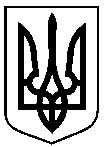 МІСЬКОГО ГОЛОВИм. СумиДодаток до розпорядження міського голови                                                	   від 29.05.2024 № 164-РПрограма проведення заходу«Дні сталої енергії»Директор Департаменту фінансів, економіки та інвестиційСумської міської ради                                                                  Світлана ЛИПОВАвід 29.05.2024 № 164-Р      Про проведення заходу 
«Дні сталої енергії» у Сумській міській територіальній громадіЗ метою привернення уваги мешканців Сумської міської територіальної громади до питань енергоефективності, відновлювальної енергетики, протидії змінам клімату, наявних проблем у сфері охорони навколишнього середовища та вичерпування природних ресурсів, з нагоди відзначення Європейського тижня сталої енергії, на виконання зобов’язань перед Європейським Союзом, передбачених рішенням Сумської міської ради від 25 січня 2023 року 
№ 3409 – МР «Про приєднання до Європейської ініціативи «Угода мерів щодо Клімату та Енергії», керуючись пунктом 20 частини четвертої статті 42 Закону України «Про місцеве самоврядування в Україні»:Провести 3 - 8 червня 2024 року в Сумській міській територіальній громаді захід «Дні сталої енергії» (далі – Захід), відповідно до Програми проведення заходу «Дні сталої енергії» (далі – Програма) згідно з додатком до цього розпорядження.Департаменту фінансів, економіки та інвестицій Сумської міської ради (Липова С.А.), Департаменту інфраструктури міста Сумської міської ради (Бровенко Є.С.), Управлінню освіти і науки Сумської міської ради 
(Вербицька Н.В.), Відділу культури Сумської міської ради (Цибульська Н.О.), КУ «Агенція промоції «Суми» Сумської міської ради (Левченко Ю.О.), 
КП «Міськводоканал» Сумської міської ради (Сагач А.Г.) забезпечити проведення зазначених у Програмі заходів з дотриманням вимог безпеки під час воєнного стану в Україні.Рекомендувати Сумському національному аграрному університету долучитися до проведення заходу, визначеного пунктом 25 Програми, з дотриманням вимог безпеки під час воєнного стану в Україні.Управлінню суспільних комунікацій Сумської міської ради                 (Моша А.М.) забезпечити висвітлення інформації про Захід у медіа, 
на інформаційному порталі Сумської міської ради та офіційній сторінці Сумської міської ради у Facebook.Координацію щодо проведення Заходу покласти на Департамент фінансів, економіки та інвестицій Сумської міської ради (Липова С.А.).Контроль за виконанням даного розпорядження покласти на першого заступника міського голови з питань діяльності виконавчих органів ради Кузнецова А.Ю. Секретар Сумської міської ради					      Артем КОБЗАРЛипова 700-391Розіслати: згідно зі списком розсилки№Назва заходуМісце проведенняВиконавці03.06.202403.06.202403.06.202403.06.2024Підведення підсумків та нагородження переможців міського конкурсу сімейних проєктів «Еко-класна родина»ЦЕНТУМ СМРЦЕНТУМ СМР (Ніколенко С.В.)Майстерка «Друге життя електролампочки»Клуб «Цікаве дозвілля»ЦЕНТУМ СМРЦЕНТУМ СМР (Кушнірчук І.В.,Бондар О.В.)Акція «Розумна енергія»Бібліотека-філія № 2Відділ культури СМРМайстер-клас з живопису  «Кольори майбутнього: кліматичний арт»Площа НезалежностіДепартамент фінансів, економіки та інвестицій СМР03-04.06.202403-04.06.202403-04.06.202403-04.06.2024Проведення занять, інформаційних хвилинок, бесід на підтримку «Днів сталої енергії»ЦЕНТУМ СМРКерівники гуртків  ЦЕНТУМ СМР03-07.06.202403-07.06.202403-07.06.202403-07.06.2024Книжкова виставка «Друге життя побутових відходів»Бібліотека-філія № 1Відділ культури СМРКнижкова виставка «Збережи енергію. Збережи Україну»Бібліотека-філія № 5Відділ культури СМРПовчальні відеоролики «Бережи енергію – збережи Україну»Бібліотека-філія № 4 (Медіатека)Відділ культури СМРЦикл заходів «Сходинки енергозбереження: Будь господарем»Бібліотека-філія № 6Відділ культури СМРВикладка-гід «Культура споживання енергоресурсів»Бібліотека-філія № 7Відділ культури СМР04.06.202404.06.202404.06.202404.06.2024Міська екологічна акція «Довкілля починається з мене» до Днів сталої енергіїЦЕНТУМ СМРЦЕНТУМ СМР  (Бур’ян О.М.)Зелений день «Енергозбереження – крок до майбутнього»ЦБ ім. Т.Г. ШевченкаВідділ культури СМРГодина екологічного мислення «Наша планета благає про енергозбереження»Інклюзивна  бібліотека-філія № 11Відділ культури СМР«ОСББ на колесах»м. СумиДепартамент фінансів, економіки та інвестицій СМР, Департамент інфраструктури міста СМР,  КП «Міськводоканал» СМР05.06.202405.06.202405.06.202405.06.2024Воркшоп «Нехай Земля квітує всюди – планету збережемо, люди»Студія «Прикладні мистецтва»ЦЕНТУМ СМРЦЕНТУМ СМР (Сидоренко Л.О., Токарєва С.П.)Розвага «Енергетичні ігри»Школа раннього розвитку дитини «Журавлик» ЦЕНТУМ СМРЦЕНТУМ СМР (Гримайло Т.С., Кужель Г.І.)Вікторина «Цілі сталого розвитку: Україна»Дитяча бібліотека-філія № 3ім. О. СтолбінаВідділ культури СМРІнформіна «Збережемо енергію – збережемо Землю»Молодіжна бібліотека-філія № 8Відділ культури СМРКорисні екопоради «Ми за чисту планету»Бібліотека-філія 
№ 10Відділ культури СМР05-07.06.202405-07.06.202405-07.06.202405-07.06.2024Онлайн-челендж серед вихованців ЦЕНТУМ СМР по поширенню інформації про Дні сталої енергіїЦЕНТУМ СМРКерівники гуртків  ЦЕНТУМ СМР06.06.202406.06.202406.06.202406.06.2024Фоточелендж «Природа – наш дім» Школа розвитку і творчості «Барвінок»  ЦЕНТУМ СМРЦЕНТУМ СМР (Люльченко М.В.)Екоурок-гра «Споживай енергію розумно»Бібліотека-філія № 9Відділ культури СМРІнформіна «Енергозбереження – крок до майбутнього»В. Чернеччинська  бібліотека-філіяВідділ культури СМРОнлайн-нагадування «Стала енергія: майбутнє залежить від нас»Піщанська  бібліотека-філіяВідділ культури СМР07.06.202407.06.202407.06.202407.06.2024«EnergySmart Хакатон: Декарбонізовані рішення 2024»СНАУДепартамент фінансів, економіки та інвестицій СМР, Сумський національний аграрний університет (за згодою)08.06.202408.06.202408.06.202408.06.2024Велоквест «VeloLife»м. Суми (центральна частина)Агенція промоції «Суми» (Скрипник О.Є.)